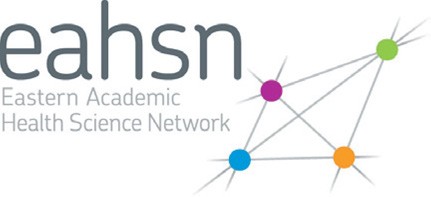 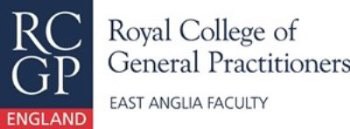 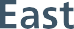 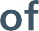 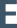 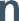 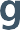 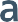 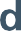 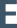 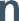 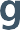 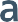 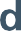 Primary Care Leadership Collaboratives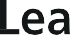 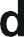 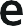 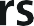 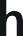 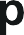 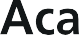 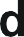 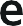 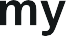 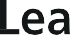 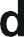 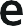 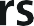 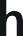 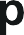 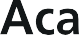 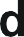 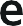 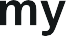 Application FormBe part of this exciting development opportunity, enabling people from across different professions within Primary Care in the East of England to enhance their leadership and improvement skills.Are you passionate about improving the quality of care, service transformation and innovation across the wider system?Are you already working and leading collaboratively across professions, organisations or networks to ensure better outcomes for patients?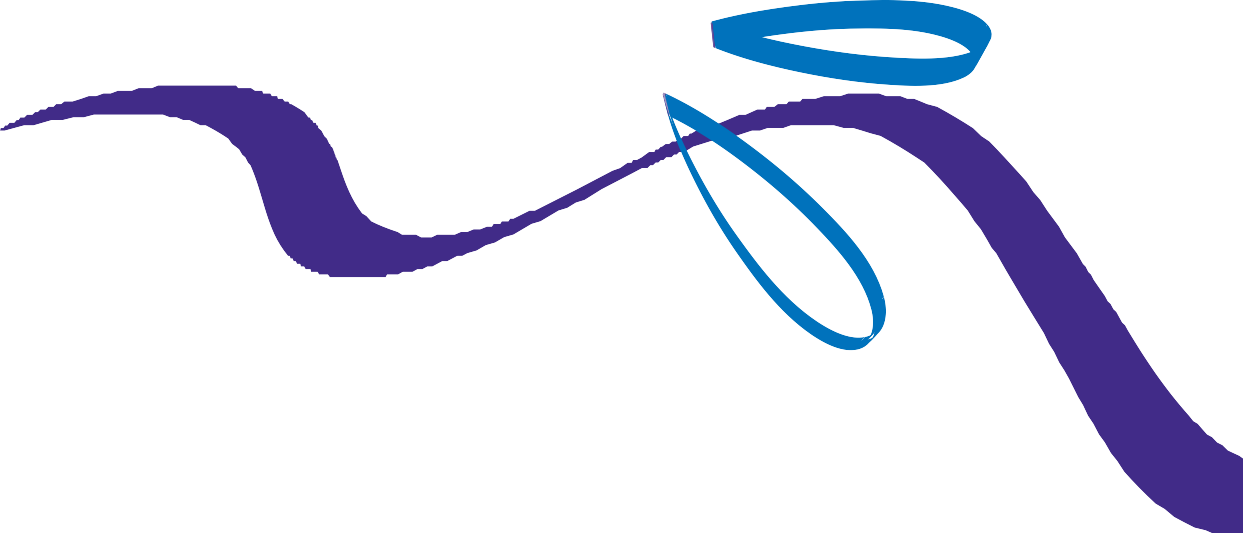 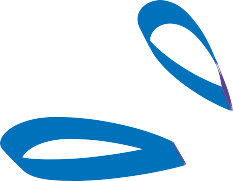 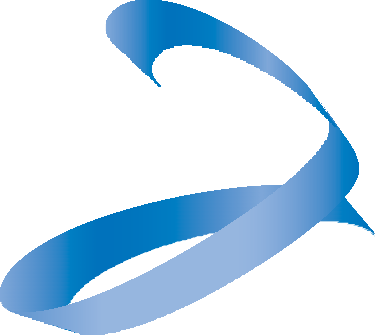 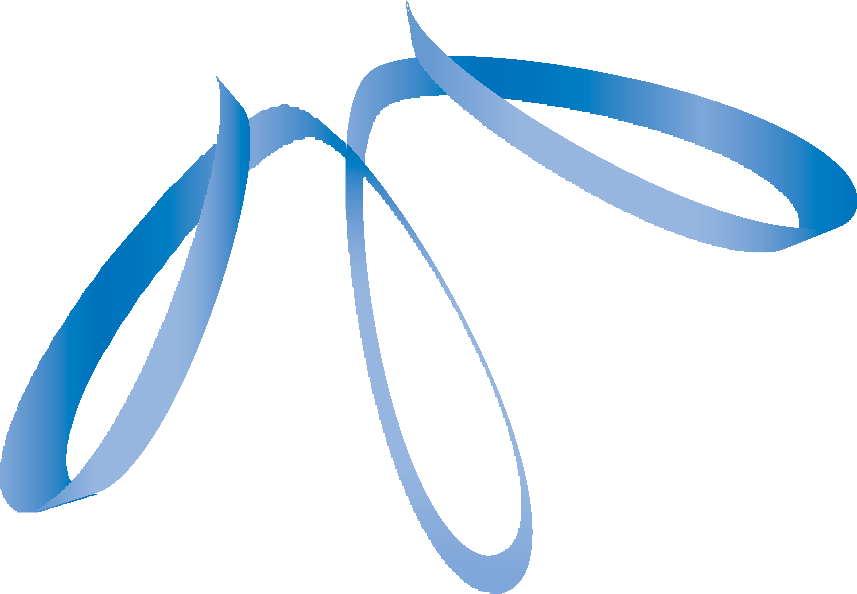 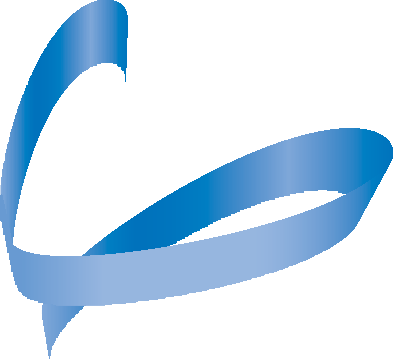 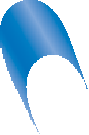 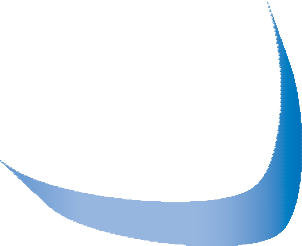 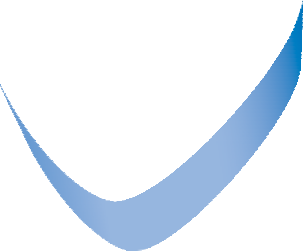 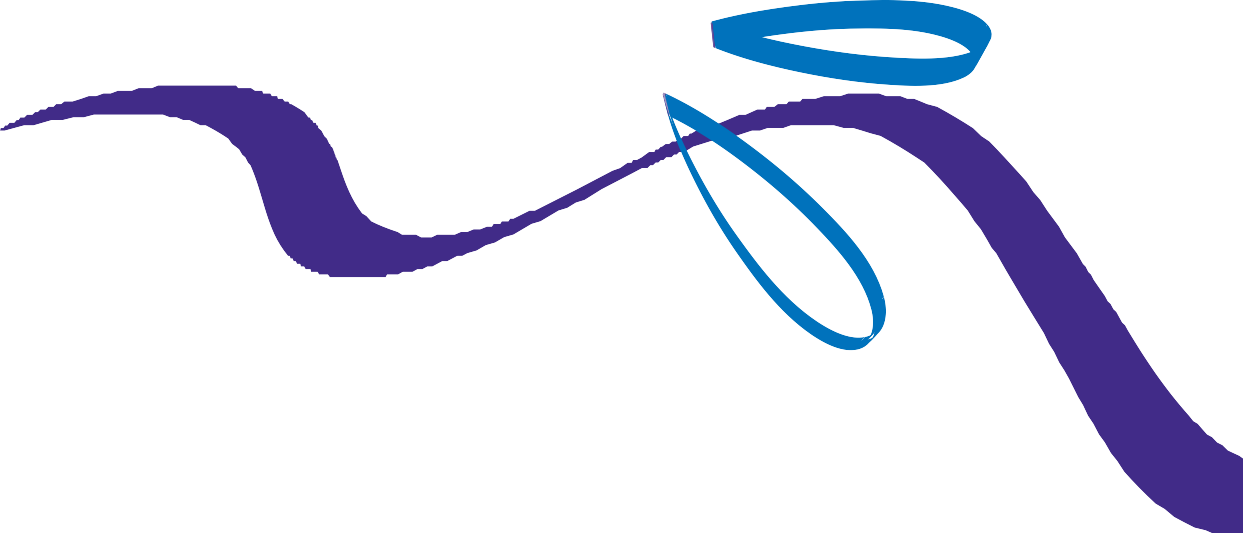 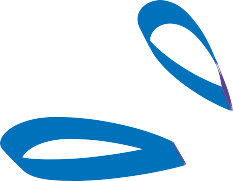 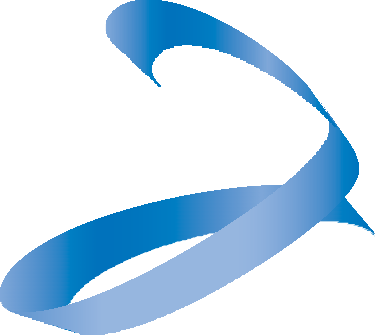 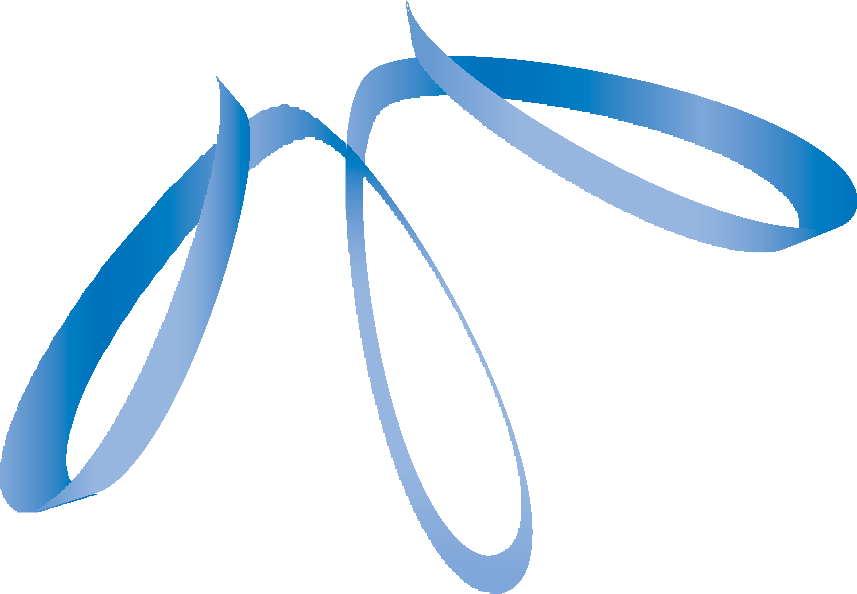 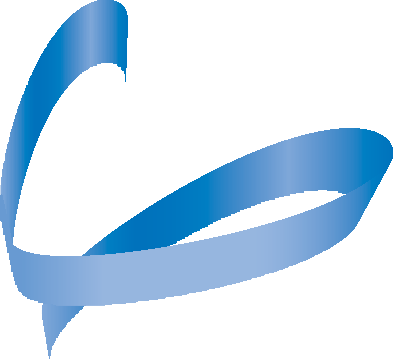 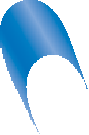 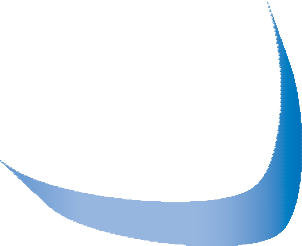 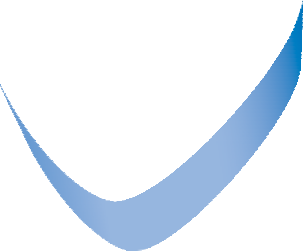           eoe@leadershipacademy.nhs.ukGreat health care needs great leaders and leadership from across the system. The Long Term Plan (2019)  and The NHS Five Year Forward View (2014) set out this vision of breaking down organisational and professional barriers to ensure people receive seamless care. In aspiration and in design, the Primary Care Leadership Collaboratives (PCLC) reflects and capitalises on the opportunities presented to the system by the vision articulated in the Long Term Plan, in particular around integrated care and other new models of service delivery aligned to the development of Primary Care Networks.Applicants for the PCLC will already have some   leadership   experience commensurate with their role.  By leadership we don’t necessarily mean formal team leadership, rather leading in the context of the shared initiative.What are Primary Care Leadership Collaboratives?The Primary Care Leadership Collaboratives are designed to support local teams in developing leadership capabilities in each of the east of England Integrated Care Systems and  Sustainability and Transformation Partnerships (STPs) We are seeking up to eighteen collaboratives in total, likely to be a Practice Manager, Practice Nurse and GP/GDP but potentially including other senior colleagues in practices, primary care networks and other local organisations. Individual practices or PCNs can form their own collaborative to attend and could use the programme to develop a quality improvement initiative within their Practice/PCN.  Alternatively a group of PCN’s may wish to form a collaborative.  We anticipate each collaborative will already be working together to improve health and health outcomes for their population and communities.  Our goal is to enable improvement, integration and innovation across ICS/STPs through the collaboratives, sharing a common purpose and vision of primary care and future outcomes for communities.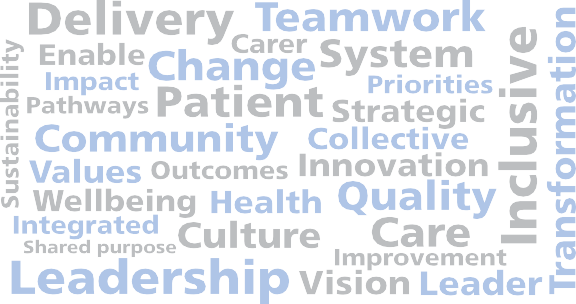 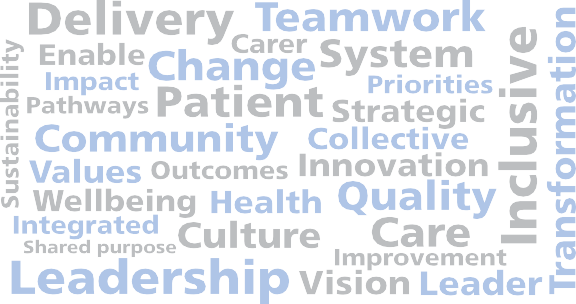 CostPlease note that each place represents an investment of £1,000.This programme requires full attendance over a series of impact days and should be fully supported by your line manager as part of your PDP. Inability to attend all days will have an impact on both personal development and programme delivery Application FormOnly one application form is necessary per collaborative so in the first instance the collaborative should nominate a lead representative for administrative purposes.Each collaborative will usually have 3 members but could have up to 5.The lead representative has the responsibility to ensure the application form is filled out on behalf    of others in the collaborative.It is also advisable that you contact your Primary Care Team representative to discuss suitability of your collaborative and its shared initiative.Please submit the completed application form on behalf of you and  the  collaborative  electronically by 10.00am on Monday 6th January 2020 and send to : eoe@leadershipacademy.nhs.ukIf you need any specific support in completing the application   form   by   the   deadline please let us know by contacting us at: eoe@leadershipacademy.nhs.ukN.B.  Before completing   the   application please check that you and the collaborative can be available for all 3 dates in Section 3.Successful    collaboratives    will    be    notifiedby 5pm on Monday 17th January 2020.Impact day dates: Wednesday 12th February 2020, Wednesday 15th April 2020, Wednesday 20th May 2020.Health Education England and the East of England Leadership Academy are committed to improving health and health outcomes for communities. The opportunity presented to the system by the vision set out in the Long- Term Plan and the NHS Five Year Forward View relies on working together across primary care and professions. Each applicant on PCLC will be supported individually and collectively to ensure that the collaboratives’ shared initiative and purpose is enabled and developed to achieve its potential to improve health and health outcomes for the local population and communities.Please tell us what priorities the initiative supports delivery of (these may be specific to your STP):  The collaboratives’ initiative supports delivery of the following:	In this section we ask you to provide further information about the work you are currently working on and why you are all applying to take part in PCLC.Please give full and specific answers which demonstrate how participation in PCLC will benefit you, the collaborative, your organisation and Primary Care Network, as well as the community. Please complete the following questions in the boxes provided.You will need to ensure that you and the collaborative are free for all of the dates.Venue for all Impact Days: Holiday Inn, Impington, CambridgeTo provide the optimum shared learning andnetworking opportunities this programme will be held in a location which is centrally based.In addition to the dates outlined above, applicants will also be expected to engage with local activities and networks to support their personal development, as well as delivery of the initiative across the region.This can include accessing coaching and/or mentoring and completing the Healthcare Leadership Model 360 in addition to involvement with local networks of support, including your sponsor and line manager. It may also include self-directed learning, for example accessing online materials or attending other local master classes and events. You will also be applying the learning from the PCLC by testing out improvement tools and techniques in the workplace and bringing your experiences and reflections back to share with fellow participants.In order to get the most from PCLC, we would expect each member of the collaborative to spend around 8 hours a month on additional development activities, such as networking, coaching and self-directed learning.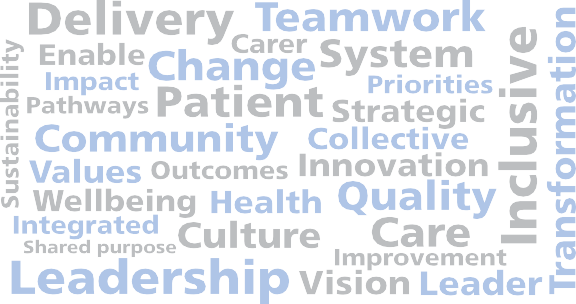 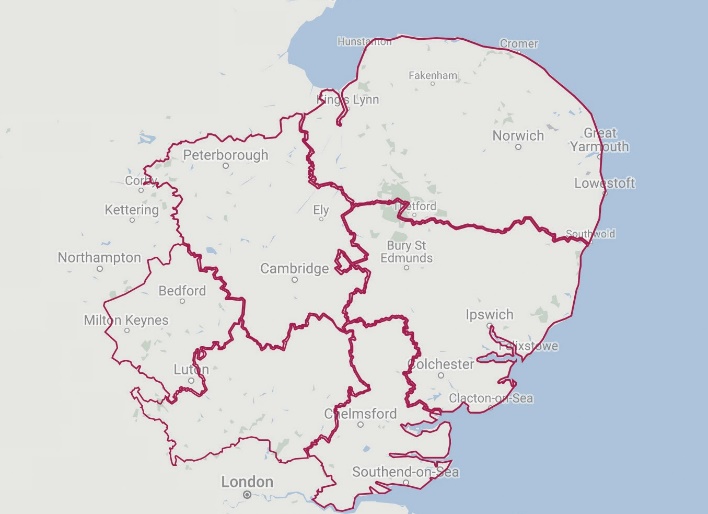 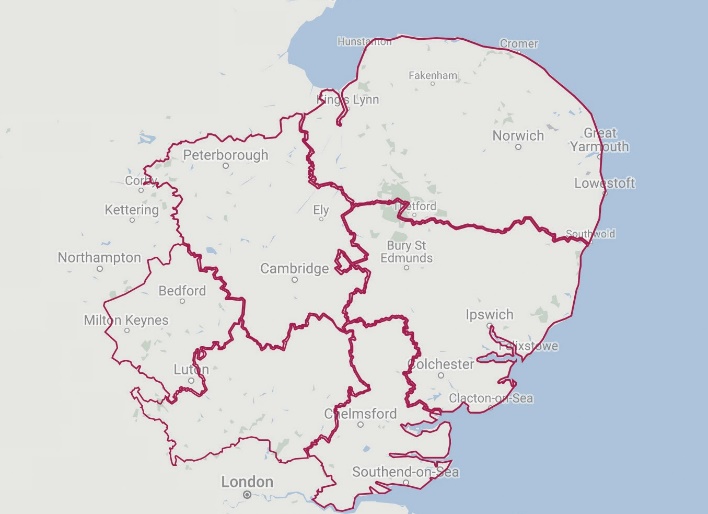 Key:1: Norfolk and Waveney STP2: Suffolk and North East Essex STP 3: Mid and South Essex STP4: Hertfordshire and West Essex STP5: Milton Keynes, Bedford and Luton STP 6: Cambridgeshire and Peterborough STPCollaborative member (lead participant of the collaborative)Collaborative member (lead participant of the collaborative)NameRoleOrganisation nameEmail address and phone numberCollaborative memberCollaborative memberNameRoleOrganisation nameEmail address and phone numberCollaborative memberCollaborative memberNameRoleOrganisation nameEmail address and phone number